О сформированном Едином реестре субъектов малого и среднего предпринимательстваЕжегодно 10 августа в Едином реестре субъектов малого и среднего предпринимательства происходят обновления данных.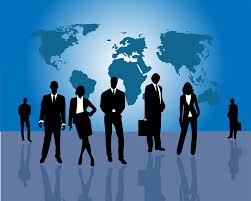 Федеральная налоговая служба является оператором Единого реестра субъектов малого и среднего предпринимательства.Единый реестр – это размещенная в открытом доступе база данных о субъектах малого и среднего предпринимательства, при обращении к которой можно подтвердить принадлежность того или иного хозяйствующего субъекта к категории субъектов малого и среднего предпринимательства.Внесение сведений о юридических лицах и об индивидуальных предпринимателях, отвечающих условиям отнесения к субъектам малого и среднего предпринимательства, в единый реестр субъектов малого и среднего предпринимательства и исключение таких сведений из указанного реестра осуществляются Федеральной налоговой службой на основании:•	сведений, содержащихся в Едином государственном реестре юридических лиц, Едином государственном реестре индивидуальных предпринимателей•	представленных в соответствии с законодательством Российской Федерации о налогах и сборах сведений о среднесписочной численности работников за предшествующий календарный год, сведений о доходе, полученном от осуществления предпринимательской деятельности за предшествующий календарный год, сведений, содержащихся в документах, связанных с применением специальных налоговых режимов в предшествующем календарном годуРеестр формируется автоматически на основании сведений налоговой отчетности (в том числе по специальным налоговым режимам), которую организация (предприниматель) представляли в налоговые органы за предшествующий календарный год; сведений, содержащихся в ЕГРЮЛ и ЕГРИП; сведений, поступивших в ФНС от других организаций в порядке информационного взаимодействия. Таким образом, представление каких-либо дополнительных документов для включения в реестр не требуется.